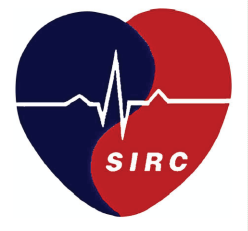 DOMANDA DI ISCRIZIONEAl Presidente SIRC Prof. Tommaso AngeloneIl sottoscritto …………………………………… nato a ………………… il ………………………….residente a …………………………………………Via ………………………………………………...titolo di studio: …………………………………………………………………………………………...titolo accademico/professionale ………………………………………………………………………...indirizzo lavorativo: ……………………………………………………………………………………. recapiti telefonici ………………………………………………………………………………………...indirizzo e-mail: …………………………………………………………………………………………principali interessi di ricerca …………………………………………………………………………...(come da allegato curriculum-elenco delle pubblicazioni) CHIEDEDi poter essere ammesso alla Società Italiana Ricerche Cardiovascolari (SIRC) in qualità di socio a partire dall’anno 2021.Data, …………….                                                                                                                                                                                                  In fede,                                                                                                         ……………………………………….Informativa ai sensi del D. Lgs. 30 giugno 2003, n. 196 AIM Group International – AIM Congress, in qualità di Titolare del trattamento, La informa che i dati personali da Lei forniti ovvero acquisiti da terzi, sono trattati per finalità connesse all’esecuzione degli adempimenti relativi alla Sua partecipazione al convegno, nonché per l’invio gratuito di documentazione relativa ad altre sue iniziative o di altre società di AIM Group. I trattamenti sono effettuati mediante elaborazioni manuali o strumenti elettronici o automatizzati, in modo da garantire la riservatezza e la sicurezza dei dati personali. Il Titolare del trattamento può avvalersi di altre società del gruppo e/o di soggetti di propria fiducia che svolgono compiti quali: servizi stampa, comunicazioni alla clientela, elaborazione dati e consulenza informatica. I dati potranno pertanto essere comunicati a tali soggetti nonché ad associazioni scientifiche, enti pubblici o privati proposti alle attività formative ECM, case editrici, intermediari bancari e finanziari e società partecipanti al convegno con attività promozionali, sempre in relazione all’espletamento delle attività relative al congresso e alla formazione. Il conferimento dei Suoi dati personali è facoltativo ma in difetto Le sarà preclusa la partecipazione al convegno. Lei potrà esercitare i diritti di cui all’articolo 7 del D. Lgs. n. 196 del 2003 e di opporsi sia al trattamento dei Suoi dati personali, ancorché pertinenti allo scopo della raccolta, sia al trattamento degli stessi ai fini di invio di materiale pubblicitario, di vendita diretta o di ricerche di mercato, inoltrando apposita istanza ad: AIM Group - AIM Congress Srl - Via Flaminia, 1068 - 00189 Roma. Per il consenso ai trattamenti e alle comunicazioni descritti nell’informativa.                                         Data …………………………………   Firma………………………………………………………Si prega voler spedire la domanda al seguente indirizzo: raffaele.coppini@unifi.it   